Nama Pelajar : …………………………………………           Tahun : …………………UJIAN BULANAN MAC 2017MATEMATIK TAHUN 5  								   015/1Kertas 1		       				 							1 jam                                                                                           	                   Satu jam JANGAN BUKA KERTAS SOALAN INI SEHINGGA DIBERITAHUKertas soalan ini mengandungi 40 soalan.Jawab semua soalan.Tiap-tiap soalan diikuti oleh empat pilihan jawapan, iaitu A, B, C dan D. Bagi setiap soalan, pilih satu jawapan sahaja. Hitamkan jawapan kamu pada kertas jawapan objektif yang disediakan. Jika kamu hendak menukar jawapan, padamkan tanda yang telah dibuat. Kemudian hitamkan jawapan yang baru. Rajah yang mengiringi soalan tidak dilukis mengikut skala kecuali dinyatakan. Kamu boleh membuat kerja mengira di ruang kosong di dalam kertas soalan ini. Nombor 253 013 ditulis dalam perkataan ialah Dua ratus lima puluh ribu tiga ratus tigaDua ratus lima puluh tiga ribu tiga belasDua ratus tiga ribu  tiga belasDua ratus lima  ribu tiga ratus tiga belas “Lima puluh ribu tiga ratus enam ditulis” dalam angka ialah 50 316		50 30653 01653 006Apakah nilai tempat bagi digit 8 pada nombor 813 237?RibuRatusPuluh ribuRatus ribu Apakah nilai digit bagi nombor yang bergaris pada 73 414?44000 40040 000Cerakinkan 503 412 = 50 000 + 300 + 40 + 1250 000 + 3000 + 400 + 10 + 2500 000 + 3000 + 400 + 12500 000 + 3000 + 400 + 10 + 2Nombor yang manakah apabila dibundarkan kepada ratus yang terdekat menjadi 53 700?53 60953 61953 69953 750 Tambahkan 45 705 dengan 8 72344 42853 42854 42866 428Nyatakan  ayat matematik berikut :25  +  50      = 25  –            =  50         +  25     =  5020   +          =  50Cari hasil tambah  63 700,  475  dan  285064 17567 02592 67599 700 Antara yang berikut, hasil tambah manakah melebihi 52 680?21 600 + 30 16045 508 + 3 80051 750 + 98052 080 + 95Tolakkan 75 030   –   5 421 =69 40969 60970 40970 609Antara berikut, hasil tolak manakah melebihi 2 680?27 650 – 25 60030 508 – 28 00852 750 – 50 050 60 020 – 58 020 Cari hasil darab 2 809 dengan 615 85016 85418 32420 754 Bahagikan 264 302 dengan 2132 151132 215132 615133 151Jadual I menunjukkan bilangan penduduk di dua buah kawasan perumahan.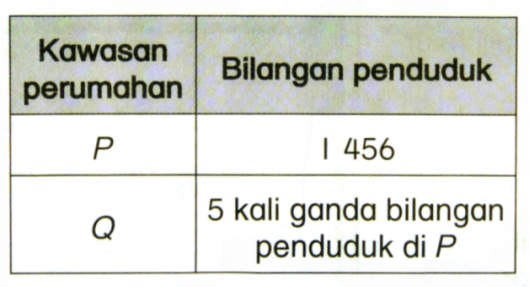                                               Jadual I        Hitung bilangan penduduk di kawasan perumahan Q. 7 280                                       7 350                                       8 150 8 205Setiap balang berisi 95 biji guli. Berapakah jumlah manik di dalam 100 balang yang sama?     A.  905                                                      B.  950     C.  9 500                                                   D.  95 000    55 235 - 450 - 8 235 =  45 450                                  45 540             46 550                         D.   46 650 18.  30 000 -                   = 22 280. Apakah nombor yang mesti ditulis di dalam kotak di atas?        A.  5 750                                          B.  6 720         C.  6 750                                          D.  7 720 19. Jadual 2 menunjukkan bilangan  ayam dalam 3 reban yang berbeza.      Berapakah jumlah ayam yang terdapat di ketiga-tiga reban tersebut?      A. 44 600 	                      B. 50 435C. 51 435		    D. 51 525 20. Apakah nombor yang mesti ditulis di dalam kotak di bawah?      23 870     + 		 = 25 120A. 150			  B. 250C. 1 150		  D. 1 250 21. Seramai  22 052 orang pelawat mengunjungi Pesta Pulau Pinang pada tahun 2014. Pada tahun       ini, bilangan pelawat telah berkurangan kepada 19 207. Cari beza antara bilangan pelawat pada       dua tahun ini.2 8452 9503 0453 25022. Jadual 2 menunjukkan bilangan penduduk di dua buah kampung.Jadual 2Hitung perbezaan antara bilangan penduduk di dua buah kampung itu.      A. 13 072                            B. 13 132               C. 14 122                             D. 14 17223. Dalam sebuah bekas terdapat  275 biji kek. Berapakah jumlah kek yang ada jika 8 bekas lagi       diisi dengan bilangan kek yang sama?1 6002 2002 0592 60024. Antara berikut, yang manakah betul?27 X 100   = 27093 X 100   = 93 00065 X 1000 = 6 50078 X 1000 = 7 800025. Apabila 7 605 dibahagi dengan 45, apakah jawapannya? 16016516917026. Bahagikan  45 608  dengan 9 =5 0675 067 baki 55 1765 176 baki 5 27.      385  ÷ 5 = 70 	77	77577728. Jadual 3 menunjukkan bilangan air kotak yang berjaya dijual oleh Encik Zaim dalam tempoh tiga        hari.Jadual 3Jumlah jualan air kotak dalam ketiga – tiga hari tersebut ialah 33 633. Hitung bilangan air kotak yang berjaya dijual pada hari Rabu.13 05015 12018 08520 58329.  Berapakah hasil bahagi  bagi   3 216 ÷ 6 = 3 2103 22256353630. Rajah 2 menunjukkan satu pola nomborYang manakah menunjukkan nombor ganjil?78 52078 53578 55078 58031. Jadual 4 menunjukkan bilangan murid dalam dua persatuan.Jadual 4Hitung jumlah bilangan murid perempuan dalam kedua – dua persatuan ini. 55266275176532. Sodiya mempunyai 12 458 keping setem. Abangnya mempunyai lebih 850 keping setem       daripada Sofiya. Berapakah jumlah setem yang dimiliki oleh abang Sofiya?11 60812 20813 20813 30833. Di sebuah sekolah, terdapat 12 083 orang murid. 7 175 ialah murid perempuan. Berapakah       bilangan murid lelaki di sekolah itu? 3 9084 9085 9086 90834.  Apakah nombor yang patut ditulis pada tempat kosong di bawah?             30 000 -  _______ = 22 280 5 7506 7206 7507 72035.    507 X 43 = 18 25120 70921 80123 71036. Setiap botol mengandungi 360 biji ubat. Chong membeli 3 botol ubat itu. Berapakah jumlah ubat        yang dibeli oleh Chong?2 0801 5302 0601 08037. Setiap balang berisi 56 biji manik. Berapakah jumlah manik dalam 100 balang yang sama?565605 6005 600038. Sebuah kilang memasang 8 806 buah meja dalam masa seminggu. Berapa buah meja yang               dapat dipasang setiap hari?1 2581 3251 3521 36039. Stenly ada 986 keping setem. Marchella mempunyai 87 keping setem kurang dari Stenly. Cari       jumlah  setem Marchella.973899850885 40.  I 500 cucuk sate disediakan dalam satu jamuan. Sate tersebut diagihkan sama banyak           kepada 100 orang tetamu. Berapa cucuk satekah yang diterima oleh 12 orang tetamu?        A 180                                  B 190          C I 800        D I 900KERTAS SOALAN TAMAT - Reban Bilangan ayamA32 080B12 520C6 835Kampung Bilangan penduduk Kampung Serani39 053Kampung Jana52 125Hari Bilangan air kotakIsnin7 930Selasa12 653RabuJumlah33 63378 520,   78 535,   78 550,   78 565,   78 580 Jantina  Persatuan B. Melayu Persatuan Matematik Lelaki 409 267Perempuan 356 395